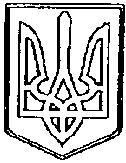 У К Р А Ї Н АЧОРТКІВСЬКА    МІСЬКА    РАДА третє  пленарне засідання             першої сесії Чортківської міської ради  сьомого скликання                                         Р І Ш Е Н Н Я                                   від  24 листопада 2015 року                                             №  23м. ЧортківПро  створення  тимчасової контрольноїкомісії   щодо  перевірки стану фінансово - господарської  діяльності   Чортківськоговиробничого  управління  водопровідно -каналізаційного господарства        Розглянувши лист  Чортківського виробничого управління водопровідно-каналізаційного господарства  від 19 листопада 2015 року № 583, керуючись  пунктом 2 статті 26,  статтею 48 Закону України  “ Про місцеве самоврядування в Україні ”, міська радаВИРІШИЛА:1.Створити   тимчасову контрольну комісію  щодо  перевірки стану  фінансово – господарської діяльності Чортківського управління  водопровідно – каналізаційного господарства  в складі: голови комісії:  Недокуса О.З.;членів комісії :   Аксенчука  І.Б., Наконечного  В.І., Царика  В.Я.,  Вербіцького І.І., Джурбій  П.Д.,  Федорейка В.А., Вінницького А.Є. ,  Скалій О.О.,  Безпалько  Р.П.2. Про результати роботи тимчасової контрольної комісії проінформувати сесію   міської ради 3. Контроль за  виконанням даного  рішення покласти на  постійну депутатську  комісію  міської ради з питань житлово-комунального господарства, транспорту і зв'язку . Міський голова                                                                      В.П.   ШматькоУ К Р А Ї Н АЧОРТКІВСЬКА    МІСЬКА    РАДА третє  пленарне засідання             першої сесії Чортківської міської ради  сьомого скликання                                      Р І Ш Е Н Н Я                                   від  24 листопада 2015 року                                             №  23м. ЧортківПро  створення комісії щодо діяльності Чортківськогоуправління  водопровідно –каналізаційного господарства        Розглянувши лист  Чортківського виробничого управління водопровідно-каналізаційного господарства  від 19 листопада 2015 року № 583, керуючись  пунктом 22 статті 26,  статтею 48 Закону України  “Про місцеве самоврядування в Україні”, міська радаВИРІШИЛА:    1.Створити комісію щодо діяльності Чортківського управління  водо-провідно – каналізаційного господарства в частині виявлення несанкціонованих підключень до водопровідної мережі в складі: голови комісії:  Недокуса О.З.         членів комісії     Аксенчука І.Б.                                     Наконечного В.І.	Царика В.Я.	Вербіцького І.І.2.Про результати роботи  проінформувати  виконавчий комітет міської ради  до_____________________________________